Ответы на межведомственные запросы, полученные посредством Единой СМЭВза перид с 01.01.2019 по 30.06.2019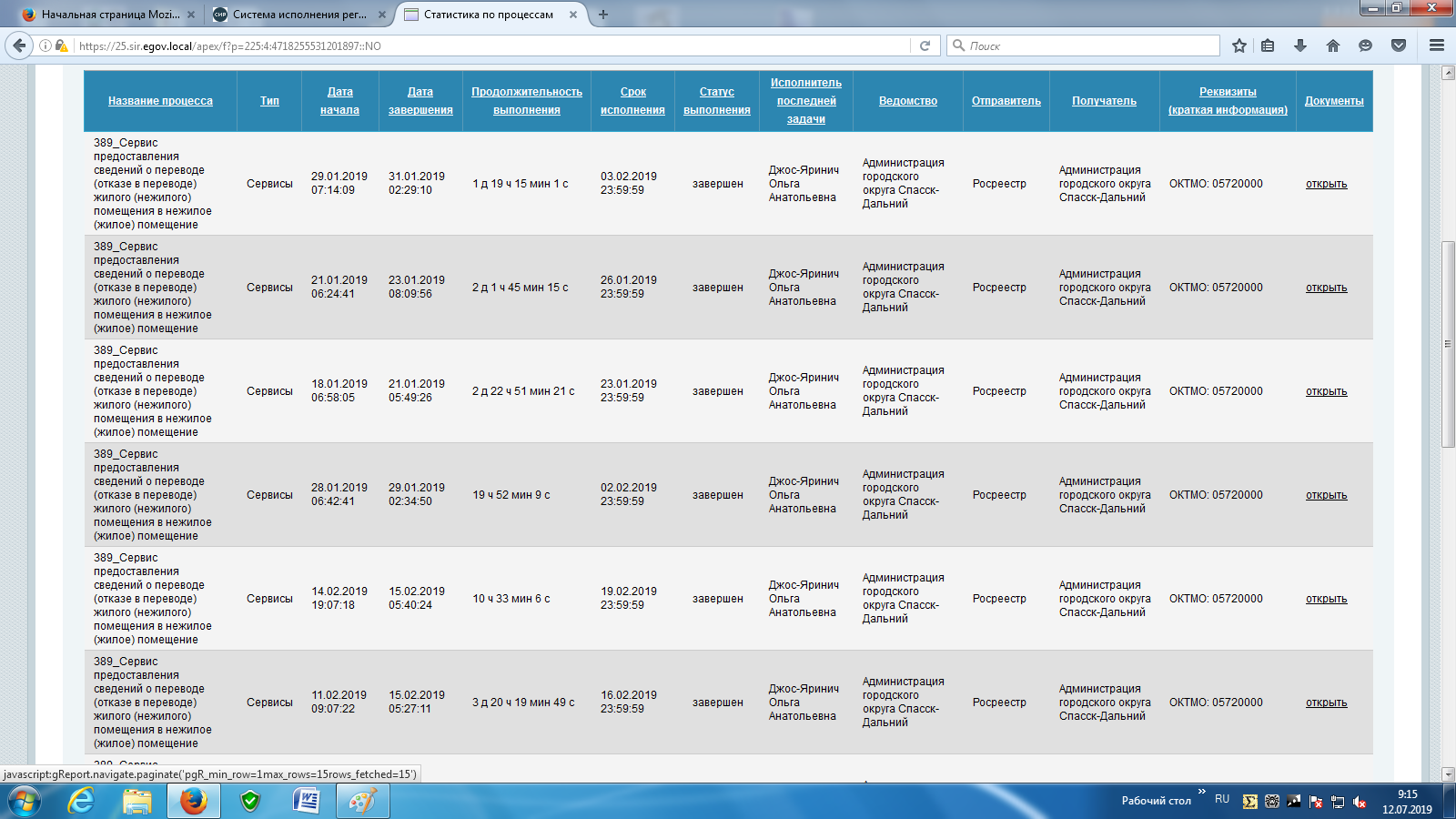 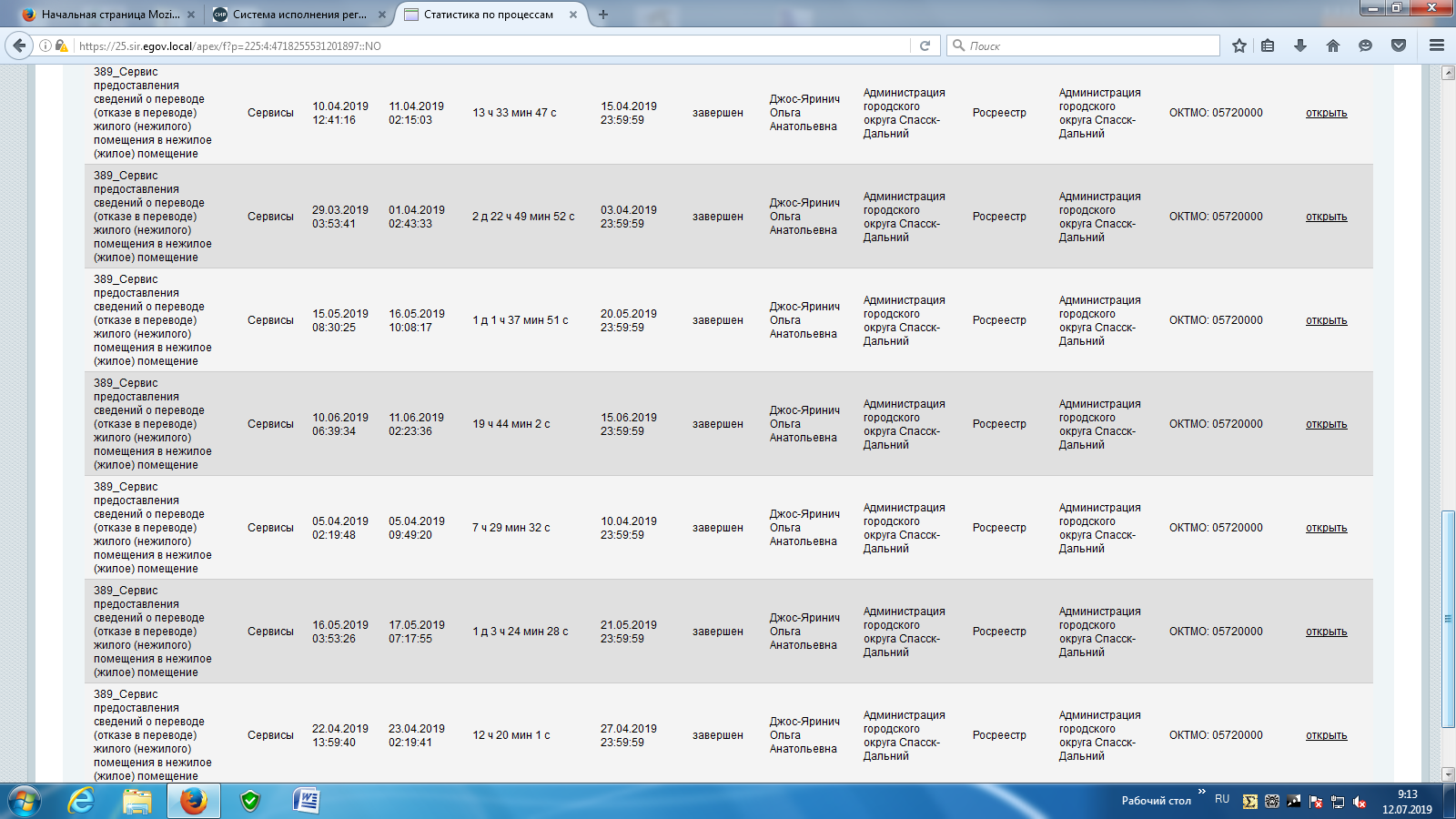 